ΥΠΕΥΘΥΝΗ ΔΗΛΩΣΗ(άρθρο 8 Ν.1599/1986)Η ακρίβεια των στοιχείων που υποβάλλονται με αυτή τη δήλωση μπορεί να ελεγχθεί με βάση το αρχείο άλλων υπηρεσιών (άρθρο 8 παρ. 4 Ν. 1599/1986)Με ατομική μου ευθύνη και γνωρίζοντας τις κυρώσεις (3), που προβλέπονται από τις διατάξεις της παρ. 6 του άρθρου 22 του Ν. 1599/1986, ως νόμιμος εκπρόσωπος / ιδιοκτήτης της επιχείρησης ……………………….……..  με ΑΦΜ ……………………..………. η οποία είναι δικαιούχος της πράξης με κωδικό έργου ΘΕΣΕ4-…………………. στη Δράση «Ενίσχυση μικρών και πολύ μικρών Επιχειρήσεων που επλήγησαν από τον Covid-19 στη Θεσσαλία – “ΑΝΑΣΑ ΙΙ”» του Π.Ε.Π. Θεσσαλίας 2014-2020, δηλώνω ότι:α)  το συνολικό ποσό της δημόσιας χρηματοδότησης που θα λάβει η επιχείρηση (σε επίπεδο “δεδομένης επιχείρησης” όπως αυτή ορίζεται από την Κοινοτική νομοθεσία και νομολογία) από τη συγκεκριμένη δράση, συναθροιζόμενη με κάθε άλλη ενίσχυση που λαμβάνει δυνάμει και που σωρεύει με τον Καν. 1407/2013 (de minimis) δεν ξεπερνάει τα επιτρεπτά όρια.β) ότι δεν έχει γίνει περαιτέρω της υποβολής αίτησης χρηματοδότησης τροποποίηση του καταστατικού, με αναφορά στον αριθμό της τελευταίας τροποποίησης.   Ή Σε περίπτωση που έχει τροποποιηθεί το καταστατικό της επιχείρησης μεταγενέστερα της υποβολής αίτησης χρηματοδότησης, τότε αναγράφεται η τροποποίησή του στην Υ.Δ. και αναφέρεται η «επισυναπτόμενη στην Υ.Δ.» προσκόμιση επικυρωμένου από το Γ.Ε.ΜΗ. αντιγράφου του τελευταίου (κωδικοποιημένου) καταστατικού ή το σύνολο των τροποποιήσεων του καταστατικού από την ημερομηνία υποβολής της αίτησης χρηματοδότησης, εφόσον δεν υφίσταται κωδικοποιημένο (εξαιρούνται οι ατομικές επιχειρήσεις) που πρέπει να υποβληθούν.γ) ότι τα στοιχεία της εκπροσώπησης, αλλά και της εταιρικής/μετοχικής σύνθεσης καθώς και της επωνυμίας ή/και νομικής μορφής της επιχείρησης (με διατήρηση του ίδιου ΑΦΜ), δεν έχουν τροποποιηθεί και είναι σύμφωνα με της υποβληθείσας αίτησης χρηματοδότησης και ισχύουσα εγκριτική απόφαση (εξαιρούνται οι ατομικές επιχειρήσεις).       Ή Εφόσον έχει γίνει τροποποίηση τότε αυτό δηλώνεται στην Υ.Δ. με αναφορά στα επισυναπτόμενά της ακόλουθα στοιχεία που πρέπει να υποβληθούν :-για την εκπροσώπηση: τελευταίο ισχύον Καταστατικό κατατεθειμένο στην αρμόδια υπηρεσία, Πιστοποιητικό/Βεβαίωση εκπροσώπησης Πρακτικό/Απόφαση ΓΣ, ανάλογα με τη νομική μορφή – (ΑΕ/ΝΕΠΑ/ΕΠΕ/ΙΚΕ) -για την εταιρική/μετοχική σύνθεση: τελευταίο ισχύον Καταστατικό κατατεθειμένο στην αρμόδια υπηρεσία, Φωτοτυπία του βιβλίου μετόχων με σφραγίδα της εταιρείας και υπογραφή από τον νόμιμο εκπρόσωπο ή πρακτικό Γ.Σ. με την ισχύουσα μετοχική σύνθεση, ανάλογα με τη νομική μορφή (ΑΕ/ΕΠΕ/ΙΚΕ/ΟΕ/ΕΕ/ΝΕΠΑ). - για την επωνυμία ή/και νομική μορφή : τελευταίο ισχύον Καταστατικό κατατεθειμένο στην αρμόδια υπηρεσία,δ) Ότι Δεν έχει γίνει Μεταβολή της έδρας/τόπου υλοποίησης της επένδυσης στη Θεσσαλία Ή εφόσον έγινε αποκλειστικά εντός περιφέρειας Θεσσαλίας, δηλώνεται στην Υ.Δ. και προσκομίζεται κατάλληλο επίσημο αποδεικτικό.ε) Η επιχείρηση αποδέχεται ανεπιφύλακτα οποιονδήποτε έλεγχο/διασταύρωση των στοιχείων που δηλώνει ή προσκομίζει.Ημερομηνία:      ……/..…./2022Ο – Η Δηλ.(Υπογραφή)(1)  Αναγράφεται από τον ενδιαφερόμενο πολίτη ή Αρχή ή η Υπηρεσία του δημόσιου τομέα, που απευθύνεται η αίτηση.(2)  Αναγράφεται ολογράφως. (3) «Όποιος εν γνώσει του δηλώνει ψευδή γεγονότα ή αρνείται ή αποκρύπτει τα αληθινά με έγγραφη υπεύθυνη δήλωση του άρθρου 8 τιμωρείται με φυλάκιση τουλάχιστον τριών μηνών. Εάν ο υπαίτιος αυτών των πράξεων σκόπευε να προσπορίσει στον εαυτόν του ή σε άλλον περιουσιακό όφελος βλάπτοντας τρίτον ή σκόπευε να βλάψει άλλον, τιμωρείται με κάθειρξη μέχρι 10 ετών.(4) Σε περίπτωση ανεπάρκειας χώρου η δήλωση συνεχίζεται στην πίσω όψη της και υπογράφεται από τον δηλούντα ή την δηλούσα. Η Υ.Δ. θα είναι είτε με ψηφιακή υπογραφή νόμιμου εκπροσώπου Δικαιούχου μέσω www.gov.gr και θα αναρτηθεί στο ΠΣΚΕ, είτε με χειρόγραφη υπογραφή νόμιμου εκπροσώπου και θεωρημένη για το γνήσιο της υπογραφής και θα αναρτηθεί στο ΠΣΚΕ αρχείο scan.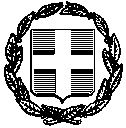 ΠΡΟΣ(1):ΕΦΕΠΑΕΕΦΕΠΑΕΕΦΕΠΑΕΕΦΕΠΑΕΕΦΕΠΑΕΕΦΕΠΑΕΕΦΕΠΑΕΕΦΕΠΑΕΕΦΕΠΑΕΕΦΕΠΑΕΕΦΕΠΑΕΕΦΕΠΑΕΟ – Η Όνομα:Επώνυμο:Όνομα και Επώνυμο Πατέρα: Όνομα και Επώνυμο Πατέρα: Όνομα και Επώνυμο Πατέρα: Όνομα και Επώνυμο Πατέρα: Όνομα και Επώνυμο Μητέρας:Όνομα και Επώνυμο Μητέρας:Όνομα και Επώνυμο Μητέρας:Όνομα και Επώνυμο Μητέρας:Ημερομηνία γέννησης(2): Ημερομηνία γέννησης(2): Ημερομηνία γέννησης(2): Ημερομηνία γέννησης(2): Τόπος Γέννησης:Τόπος Γέννησης:Τόπος Γέννησης:Τόπος Γέννησης:Αριθμός Δελτίου Ταυτότητας:Αριθμός Δελτίου Ταυτότητας:Αριθμός Δελτίου Ταυτότητας:Αριθμός Δελτίου Ταυτότητας:Τηλ:Τόπος Κατοικίας:Τόπος Κατοικίας:Οδός:Αριθ:ΤΚ:Αρ. Τηλεομοιοτύπου (Fax):Αρ. Τηλεομοιοτύπου (Fax):Αρ. Τηλεομοιοτύπου (Fax):Δ/νση Ηλεκτρ. Ταχυδρομείου (Εmail):Δ/νση Ηλεκτρ. Ταχυδρομείου (Εmail):